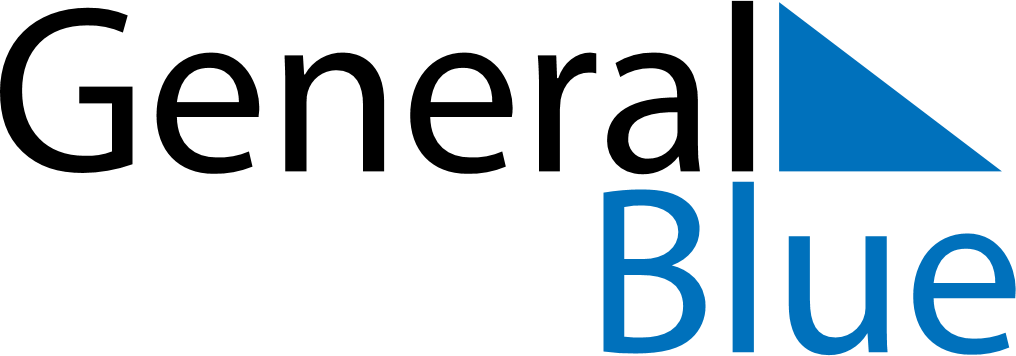 January 2026January 2026January 2026United Arab EmiratesUnited Arab EmiratesSUNMONTUEWEDTHUFRISAT123New Year’s Day4567891011121314151617Laylat al-Mi’raj1819202122232425262728293031